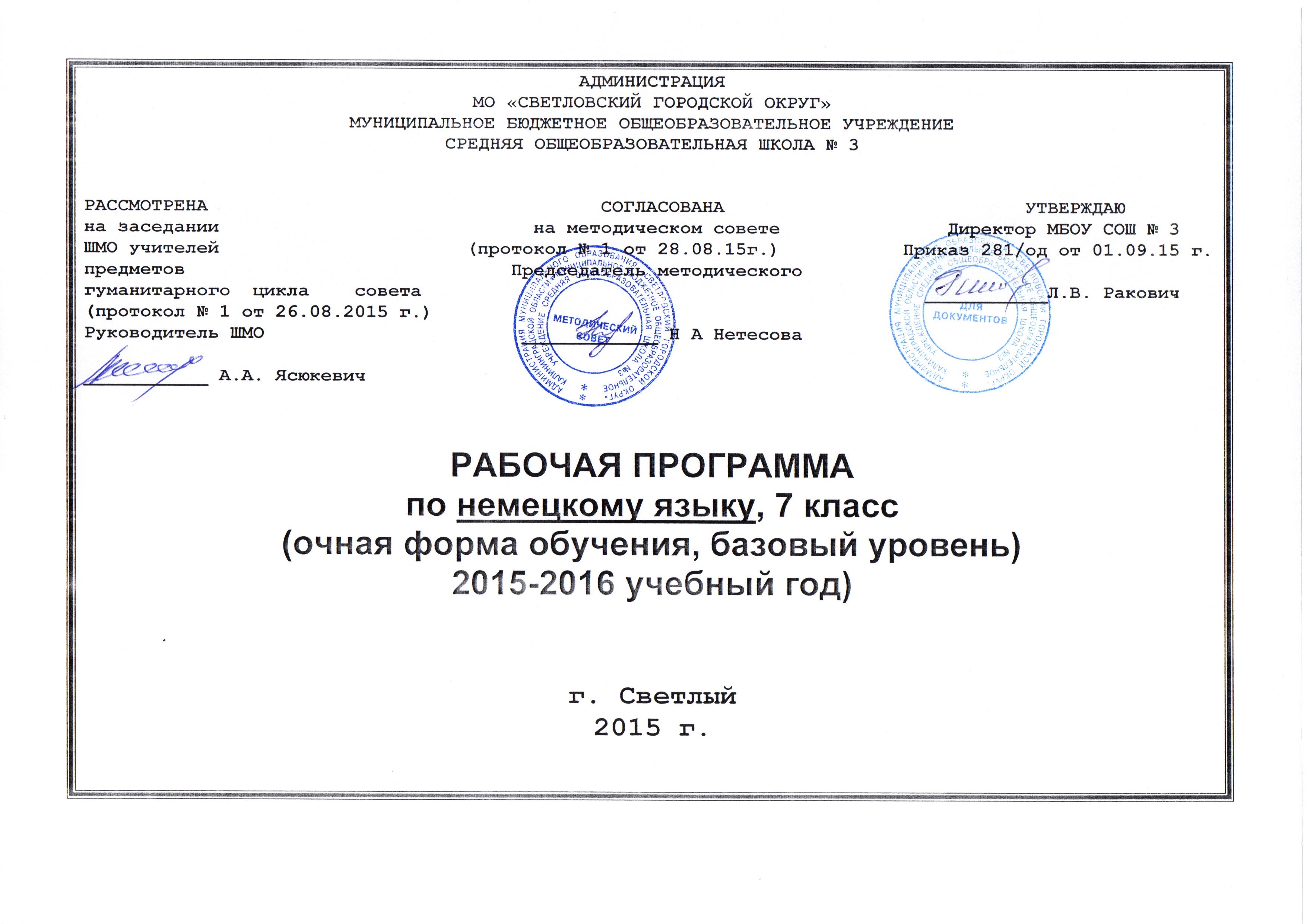 Пояснительная запискаНастоящая рабочая программа по немецкому языку для 7 класса к учебнику "Deutsch. Klasse 7" - "Немецкий язык. 7 класс: учебник для общеобразоват. учреждений / Бим И.Л. Рыжова Л.И. М., Просвещение 2011;   " составлена на основе Федерального государственного стандарта, Примерной программы общего образования по иностранному языку, авторской программы для общеобразовательных учреждений по немецкому языку И.Л. Бим. (Программа курса немецкого языка к УМК “Deutsch” для учащихся 2-11 классов общеобразовательных учреждений / Бим И.Л. – Москва:Планета, 2011.)Нормативными документами для составления рабочей программы являются:- Закон «Об образовании»;- Федеральный компонент государственного образовательного стандарта, утвержденный Приказом Минобразования РФ от 05. 03. 2004 года № 1089 (на основании п.6, ч. 2, ст.32 закона РФ «Об образовании»);- Федеральный перечень учебников, рекомендованных (допущенных) к использованию в образовательном процессе в образовательных  учреждениях, реализующих программы общего образования (п.23, ч.2, ст.32, закона РФ «Об образовании»);- Учебный план МБОУ СОШ № 3 на 2015 – 2016 учебный год;- Программы общеобразовательных учреждений. Немецкий язык. 5 - 9 классы. Автор Бим И.Л. - М., Просвещение, 2011 г.-  Примерная программа  по немецкому языку. 2-11 классы. По УМК: И.Л. Бим, Л.И. Рыжовой; Г.И. Ворониной, И.В. Карелиной; Н.Д. Гальсковой, Н.И. Гез, О.Ю. Зверловой / авт.-сост.: Трошина Л.М., Кошлакова Е.В. - 2-е изд. - М.: Глобус, 2009. - 171 с. (Образовательный стандарт)  Место предмета иностранный язык в базисном учебном плане:Федеральный базисный учебный план для образовательных учреждений Российской Федерации отводит 525 часов для обязательного изучения учебного предмета на этапе основного (общего) образования, в том числе в 7 классе 105 часов из расчета 3-х учебных часов в неделю.Рабочая программа является адаптированной, так как в классе обучаются дети с ОВЗ. В связи с этим необходимо ввести коррекционно-развивающий компонент для этих обучающихся.Основные направления коррекционно-развивающей работыСовершенствование  сенсомоторного развитияКоррекция отдельных сторон психической деятельностиРазвитие основных мыслительных операцийРазвитие различных видов мышленияКоррекция нарушений в развитии эмоционально-личностной сферыРазвитие речи, овладение техникой речиРасширение представлений об окружающем мире и обогащение словаря. Коррекция индивидуальных пробелов в знаниях. Содержание коррекционно-развивающего компонента в сфере развития жизненной компетенции для  детей с ОВЗ.Развитие представлений о собственных возможностях и ограничениях, о насущно необходимом жизнеобеспеченииОвладение социально-бытовыми умениями, используемыми в повседневной жизниОвладение навыками коммуникацииДифференциация и осмысление картины мираДифференциация и осмысление своего социального окружения, принятых ценностей и социальных ролей.                Цели обучения немецкому языку:1) развитие иноязычной коммуникативной компетенции в совокупности ее составляющих –   речевой, языковой, социокультурной, компенсаторной, учебно-познавательной:речевая компетенция – развитие коммуникативных умений в четырех основных видах речевой деятельности (говорении, аудировании, чтении, письме)языковая компетенция – овладение новыми языковыми средствами (фонетическими, орфографическими, лексическими, грамматическими) в соответствии c темами, сферами и ситуациями общения, отобранными для основной школы; освоение знаний о языковых явлениях изучаемого языка, разных способах выражения мысли в родном и изучаемом языке;социокультурная компетенция – приобщение учащихся к культуре, традициям и реалиям стран/страны изучаемого иностранного языка в рамках тем, сфер и ситуаций общения, отвечающих опыту, интересам, психологическим особенностям учащихся; формирование умения представлять свою страну, ее культуру в условиях иноязычного межкультурного общения;компенсаторная компетенция – развитие умений выходить из положения в условиях дефицита языковых средств при получении и передаче информации;учебно-познавательная компетенция – формированиеушкольников  желания  иумениясамостоятельного   изучения английского  языка доступными  имспособами  (впроцессе  выполнения проектов,   черезИнтернет,  спомощью справочников   ит.п.),развиватьспециальные учебные умения (умение пользоваться  словаря ми,умение интерпретировать    информацию   тек стаидр.);   2) развитие и воспитание у школьниковпонимания важности изучения иностранного языка в современном мире и потребности пользоваться им как средством общения, познания, самореализации и социальной адаптации; воспитание качеств гражданина, патриота; развитие национального самосознания, стремления к взаимопониманию между людьми разных сообществ, толерантного отношения к проявлениям иной культуры.Содержание изучаемого курса. 1. Летние каникулы: проведение летних каникул, где и как отдыхают немецкие школьники.2. Европа и немецкоговорящие страны: Швейцария, Австрия, Германия, города и их достопримечательности3. Моя родина: природа, ландшафты, природа России, Москва, Санкт-Петербург, города Золотого Кольца.4. Город: транспорт, улицы города, ориентация в городе.5. Транспорт: история создания первого автомобиля, автобаны, порядок получения прав в Германии, транспортные средства.6. Деревня: природа, домашние животные, птицы, сельское хозяйство, русские народные промыслы.7. Забота о планете Земля: загрязнение окр. среды, защита окр. среды, как в Европе заботятся об охране окр. среды.  8. Спорт и здоровье: занятия спортом и их роль в жизни человека, виды спорта.Отражение специфики ОУ:При составлении поурочного плана учитываются компенсаторные возможности и личностные особенности учащихся ЗПР.Основные методы работы на уроке: Словесные методы: объяснение, беседа, дискуссия, работа с учебникомНаглядные  - слуховые методы:  работа с наглядными пособиями, презентациями, таблицами, аудиофайлами.Практические методы: устные и письменные упражнения.Формы обучения:фронтальная (общеклассная)групповая (в том числе и работа в парах)индивидуальнаяВедущая технология, ее цели и задачи, ожидаемые результаты: технология проблемного обученияЦель:Повышение интереса к предмету, развитие интеллектуальных умений и навыков учащихся.Задачи:1. Совершенствование форм и  методов обучения.2. Провести диагностику обучающихся на владение учебно-организационными умениями.3. Применение элементов развивающего обучения с целью развития интеллектуальных умений и навыков.4. Обучить  приемам работы с техническими средствами  дополнительной литературой.5. Контроль влияния технологии  обучения на качество знаний.Результат:1.Технология должна способствовать формированию личности, полностью работающей самостоятельно.2. Повышение качества обучения до 60 %. 3. Повышение качества обучения у обучающихся позволит вовлечь детей в  активную учебную деятельность и повысить их профессиональную направленность.Формы промежуточной и итоговой аттестации:промежуточная аттестация проводится в форме тестов, зачетов, проверочных, самостоятельных  и контрольных, работУровень обучения – базовый.В календарно-тематическом и поурочно-тематическом  планировании допускается изменение порядка изучения тем, сроков прохождения тем при условии непредвиденных обстоятельств  (болезнь учителя, болезнь учащихся, курсовая переподготовка учителя, карантин, стихийные бедствия и т. д).Требования к уровню подготовки учащихсяИзучение иностранного языка в 7 классе направлено на достижение обучающимися личностных, метапредметных  и предметных результатов.Личностные результаты:- уметь ясно, точно, грамотно излагать свои мысли в устной и письменной речи, понимать смысл поставленной учебной задачи, выстраивать аргументацию, приводить примеры и контр -примеры;- уметь распознавать логически некорректные высказывания, отличать гипотезу от факта, вырабатывать критичность мышления;- представлять  немецкий  язык как средство общения, представлять этапы его развития и значимость для развития цивилизации;- вырабатывать креативность мышления, инициативу, находчивость, активность при решении коммуникативных задач;- уметь контролировать процесс и результат учебной деятельности;Метапредметные результаты:Регулятивные:- принимать учебную задачу и следовать инструкции учителя;- планировать свои действия в соответствии с учебными задачами и инструкцией учителя;- выполнять действия в устной форме;- учитывать выделенные учителем ориентиры действия в учебном материале;- в сотрудничестве с учителем находить несколько вариантов решения учебной задачи, представленной на наглядно-образном уровне;- вносить необходимые коррективы в действия на основе принятых правил;- выполнять учебные действия в устной и письменной речи;- принимать установленные правила  в  планировании  и контроле способа решения;- осуществлять  пошаговый контроль  под руководством учителя в доступных видах учебно-познавательной   деятельности.Познавательные:- осуществлять поиск нужной информации, используя материал учебника и сведения, полученные от взрослых;- проводить сравнение (по одному или нескольким основаниям, наглядное и по представлению, сопоставление и противопоставление), понимать выводы, сделанные на основе сравнения;- выделять в явлениях существенные и несущественные, необходимые и достаточные признаки;- проводить аналогию и на ее основе строить выводы;- в сотрудничестве с учителем проводить классификацию изучаемых объектов;- строить простые индуктивные и дедуктивные рассуждения.Коммуникативные:- принимать активное участие в работе парами и группами, используя речевые коммуникативные средства;- допускать  существование различных точек зрения;- стремиться к координации различных мнений о языковых явлениях в сотрудничестве; договариваться, приходить к общему решению;- использовать в общении правила вежливости;- использовать простые речевыесредства для  передачи своего мнения;- контролировать свои действия в коллективной работе;- понимать содержание вопросов и воспроизводить вопросы;- следить за действиями других участников в процессе коллективной познавательной деятельности.Предметные результаты:В 7 классе коммуникативная цель предполагает овладение как исходными умениями и навыками в устно-речевом общении, так и исходными умениями и навыками чтения и письма на немецком языке, а также приобретение некоторых языковых и страноведческих знаний.Ключевые ЗУНы, которые приобретут учащиеся за учебный период:
Знать/понимать:a) Произнесение звуков, владение интонацией, графикой  -  знать интонацию сложносочиненного и сложноподчиненного предложений;   - знать произношение и написание ряда заимствованных словб) лексическая сторона речи1. Учащиеся должны овладеть дополнительно к усвоенным ранее примерно 250—280 лексическими единицами, включающими устойчивые словосочетания и реплики - клише. 
Это лексика (в том числе реалии),  обслуживающая ситуации общения в рамках следующих тем:
— страны изучаемого языка и в первую очередь Германию, Австрию, Швейцарию, их географическое положение, государственное устройство (в самом общем плане), природу, достопримечательности; 
— прошедшие каникулы; 
— начало учебного года, выражение мнения о том, что радует, что огорчает в школе; 
— погоду осенью, то, как ведут себя люди, животные в это время года; 
— то, как выглядят немецкие школы (снаружи, изнутри); что думают о своих школах немецкие школьники, о каких школах мечтают; что думаем о своих школах мы; 
— какие учебные предметы предпочитают школьники, как строится расписание уроков в немецкой школе и у нас, когда начинаются и заканчиваются уроки, как долго длятся перемены; 
— как важно бережно относиться к своему времени, правильно его планировать; 
— распорядок дня у немецких детей; 
— что они едят на завтрак, обед, ужин; 
— что делают в свободное время, чем увлекаются, о чем мечтают; 
— каковы их любимые литературные персонажи; 
— каковы их любимые животные, что значит быть другом животных; 
— как подготовиться к коллективной поездке класса куда-либо (выбрать маршрут, собрать предварительную информацию о городе); 
— на чем можно ехать; 
— как ориентироваться в незнакомом городе; 
— как заказать еду в ресторане; 
— как одеться в соответствии с ситуацией, модой; 
— транспорт и правила уличного движения; 
— витрины магазинов и названия улиц; 
— жизнь за городом (на ферме); домашний скот; участие детей в сельскохозяйственных работах; 
— народные промыслы; 
— защита природы, забота о лесе, животных; 
— защита и помощь старым, больным людям; 
— забота о здоровье; спорт, роль спорта в формировании человека; 
— отдельные страницы из истории спорта и Олимпийских игр. 
2. Знать и владеть некоторыми словообразовательными средствами: 
а) аффиксацией: 
— префиксом un- с прилагательными и существительными: 
unglücklich, dasUnglück; 
б) словосложением: 
— прилагательное + прилагательное типа dunkelblau, hellblau. 
З. Использовать интернационализмы, например: dasHobby, dasTennis и др       с) грамматическая сторона речиСинтаксис  
       — предложения с глаголами legen, stellen, hängen, требующими после себя дополнения в Аkkusativ и обстоятельства места при ответе на вопрос ,,Wochin?”; 
— предложения с глаголами beginnen, raten, vorhaben и др., требующими после себя Infinitiv с zu; 
— побудительные предложения типа Gehenwir! Wollenwirgehen!; 
— предложения с неопределенно-личным местоимением man; 
— сложноподчиненные предложения с придаточными: дополнительными — с союзами denn, darum, deshalb и др.; причины — с союзами weil, da; условными — с союзом wenn

Морфология 
Ученики учатся образовывать и использовать в речи следующие формы: 
— слабые и сильные глаголы с вспомогательным глаголом haben в Perfekt; 
— сильные глаголы с вспомогательным глаголом sein в Perfekt; 
— Präteritum слабых и сильных глаголов, а также вспомогательных и модальных глаголов; 
— Futurum; 
— степени сравнения прилагательных и наречий; 
— возвратные глаголы в основных временных формах: спряжение модальных глаголов - 

    - Präsens, Perfekt, Präteritum; 
— Genitiv имен существительных нарицательных; 
— глаголы с отделяемыми и неотделяемыми приставками в Präsens, Perfekt, Präteritum; 
— предлоги, имеющие двойное управление: требующие Dativ на вопрос ,,Wo?” и Akkusativ на вопрос ,‚Wohin?”; 
— предлоги, требующие Dativ; 
— предлоги, требующие AkkusativУметь:Говорение1) диалогическая речь1. Вести ритуализированный (этикетный) диалог/полилог в стандартных ситуациях общения, используя соответствующие формулы речевого этикета. 
2. Давать совет, положительно (отрицательно) реагировать на него. 
З. Вариативно использовать известные структурно-функциональные типы диалога, комбинировать их (например, диалог-расспрос сочетать с диалогом — обменом мнениями и т. п.).
4. Вариативно выражать просьбу, совет, предлагать, рекомендовать, используя не только повелительные предложения, но и различные синонимические средства (например:“Gehenwir “) с опорой на образец и без него.2) монологическая  речь.1. Делать краткие сообщения (о своей школе и досуге, об увлечениях и проведенных каникулах, о достопримечательностях отдельных   городов Германии, Австрии, о своем родном городе или селе, о некоторых знаменитых туристских центрах нашей страны). 
 2. Кратко передавать содержание прочитанного с непосредственной опорой на текст. 
З. Выражать свое отношение к прочитанному: понравилось — не понравилось, что уже было известно что ново. 
4. Описывать (характеризовать) друзей, членов семьи, персонажей литературных произведений на основе усвоенной логико-семантической   схемы (кто, каков, что делает, как, где, зачем).Письмо1. Письменно фиксировать ключевые слова, фразы в качестве опоры для устного сообщения. 
2. Выписывать из текста нужную информацию. 
З. Заполнять анкету, составлять вопросник для проведения интервью, анкетирования. 
4. Писать письмо по аналогии с образцом, поздравительную открытку. Чтение1. Вычленять новые слова при зрительном восприятии текста, произносить их по уже изученным правилам чтения. 2. Пользоваться обычным двуязычным словарем для раскрытия значения незнакомых слов. 3. Членить текст на смысловые части, выделять основную мысль, наиболее существенные факты. 4. Понимать основное содержание текстов, включающих неизученные слова, о значении части которых можно догадаться на основе контекста, знания правил словообразования или сходства с родным языком, а другую часть которых, несущественную для понимания основного содержания, просто опустить, проигнорировать (ознакомительное чтение). 5. Полностью понять текст, содержащий незнакомые слова, о значении части которых можно догадаться по контексту, по сходству корней с родным языком, а также на основе знания принципов словообразования, а значение другой части раскрыть с помощью анализа, выборочного перевода, используя словарь, сноски, комментарий (изучающее чтение). Аудирование1. Воспринимать на слух и понимать небольшие тексты, построенные на изученном языковом материале и включающие отдельные незнакомые слова, о значении которых можно догадаться. 2. Воспринимать на слух и понимать основное содержание небольших текстов, содержащих значительное число незнакомых слов. 3. Воспринимать на слух и добиваться понимания основного содержания небольших сообщений, содержащих значительное число незнакомых слов, путем переспроса, просьбы повторить, объяснить. Использовать приобретенные знания и умения в практической деятельности  для:устного общения с носителями немецкого языка в доступных младшим школьникам пределах; развития дружелюбного отношения к представителям других стран;преодоления психологических барьеров в использовании немецкого языка как средства общения;ознакомления с детским зарубежным фольклором и доступными образцами художественной литературы на немецком языке;более глубокого осознания некоторых особенностей родного языка.Критерии и нормы оценки знаний, умений и навыковПисьменные работы(Тестовые задания, самостоятельные работы, словарные диктанты) оценка вычисляется исходя из процента правильных ответов:Тестовые задания:Оценка «5»: от 91% до 100%, Оценка «4»:от 70% до 90%, Оценка «3»: от 50% до69% Самостоятельные работы, словарные диктанты:Оценка «5»: От 95% до 100%, Оценка «4»:От 75% до 94%, Оценка «3»:От 60% до 74% АудированиеОтметка «5»ставится в том случае, если коммуникативная задача решена и при этом обучающиеся полностью поняли содержание иноязычной речи, соответствующей программным требованиям для каждого класса.Отметка «4»ставится в том случае, если коммуникативная задача решена и при этом обучающиеся полностью поняли содержание иноязычной речи, соответствующей программным требованиям для каждого класса, за исключением отдельных подробностей, не влияющих на понимание содержания услышанного в целом.Отметка «3»ставится в том случае, если коммуникативная задача решена и при этом обучающиеся полностью поняли только основной смысл иноязычной речи, соответствующей программным требованиям для каждого класса.Отметка «2»ставится в том случае, если обучающиеся не поняли смысла иноязычной речи, соответствующей программным требованиям для каждого класса.ГоворениеОтметка «5»ставится в том случае, если общение осуществилось, высказывания обучающихся соответствовали поставленной коммуникативной, задаче и при этом их устная речь полностью соответствовала нормам иностранного языка в пределах программных требований для данного класса.Отметка «4»ставится в том случае, если общение осуществилось, высказывания обучающихся соответствовали поставленной коммуникативной задаче и при этом обучающиеся выразили свои мысли на иностранном языке с незначительными отклонениями от языковых норм, а в остальном их устная речь соответствовала нормам иностранного языка в пределах программных требований для данного класса.Отметка «3»ставится в том случае, если общение осуществилось, высказывания обучающихся соответствовали поставленной коммуникативной задаче и при этом обучающиеся выразили свои мысли на иностранном языке с отклонениями от языковых норм, не мешающими, однако, понять содержание сказанного.Отметка «2»ставится в том случае, если общение не осуществилось или высказывания обучающихся не соответствовали поставленной коммуникативной задаче, обучающиеся слабо усвоили пройденный материал и выразили свои мысли на иностранном языке с такими отклонениями от языковых норм, которые не позволяют понять содержание большей части сказанного.ЧтениеОтметка «5»ставится в том случае, если коммуникативная задача решена и при этом обучающиеся полностью поняли и осмыслили содержание прочитанного иноязычного текста в объёме, предусмотренном заданием, чтение обучающихся соответствовало программным требованиям для данного класса.Отметка «4ставится в том случае, если коммуникативная задача решена и при этом обучающиеся полностью поняли и осмыслили содержание прочитанного иноязычного текста за исключением деталей и частностей, не влияющих на понимание этого текста, в объёме, предусмотренном заданием, чтениеобучающихся соответствовало программным требованиям для данного класса.Отметка «3»ставится в том случае, если коммуникативная задача решена и при этом обучающиеся поняли, осмыслили главную идею прочитанного иноязычного текста в объёме, предусмотренном заданием, чтение обучающихся в основном соответствует программным требованиям для данного класса.Отметка «2»ставится в том случае, если коммуникативная задача не решена, обучающиеся не поняли прочитанного иноязычного текста в объёме, предусмотренном заданием, чтение обучающихся соответствовало программным требованиям для данного класса.Письмо:написание личного/делового письма/письменного высказывания по предложенной тематикеОтметка «5»ставится ученику, который сумел: 1. оформить личное и деловое письмо в соответствии  с нормами письменного этикета; 2. описать события, изложить факты в письме личного и делового характера; 3. сообщить /запросить информацию у партнера по переписке. Письмо (письменное высказывание) выстроено в определенной логике, было связным и  логически последовательным. Языковые средства были употреблены правильно, отсутствовали ошибки, нарушающие коммуникацию,  или они были незначительны(1-4). Используемая лексика соответствовала поставленной коммуникативной задаче. Письменное высказывание отличалось широким диапазоном используемой лексики и языковых средств, включающих клише и устойчивые словосочетания. Демонстрировалось умение преодолевать лексические трудности.  Объем письменного высказывания соответствовал тому, что задано программой на данном году обучения. При наличии ошибки отвечающий  сам ее исправлял. Использовались простые и сложные грамматические явления в различных сочетаниях, разные грамматические времена, простые и сложные предложения. Письменное высказывание было понятно носителю языка.Отметка «4» ставится ученику, который сумел: 1. оформить личное и деловое письмо в соответствии  с нормами письменного этикета; 2. описать события, изложить факты в письме личного и делового характера; 3. сообщить /запросить информацию у партнера по переписке. Учащийся в целом справился с поставленными речевыми  задачами.  Его письменное высказывание было  связанным и логически  последовательным. Использовался большой объем языковых средств, которые были употреблены правильно.  Однако были сделаны отдельные языковые ошибки(5-10), не нарушившие понимание. Используемая лексика соответствовала поставленной коммуникативной задаче. Письменное высказывание отличалось широким диапазоном используемой лексики и языковых средств, включающих клише и устойчивые словосочетания. Демонстрировалось умение преодолевать лексические трудности.  Объем письменного высказывания соответствовал тому, что задано программой на данном году обучения. При наличии ошибки отвечающий  сам ее исправлял. Использовались простые и сложные грамматические явления в различных сочетаниях, разные грамматические времена, простые и сложные предложения. Письменное высказывание было понятно носителю языка.Отметка «3»ставится ученику, который сумел: 1. оформить личное и деловое письмо, но при этом нарушались нормы письменного этикета; 2. изложить факты в письме личного и делового характера; 3. сообщить информацию партнеру по переписке, но при этом учащийся не сумел запросить информацию у партнера по переписке. Но при этом его работа не соответствовала нормативным требованиям: 50% объёма – предел. Учащийся сумел в основном решить поставленную речевую задачу,  но диапазон языковых средств был ограничен. Допускались достаточно грубые языковые ошибки, нарушающие понимание (11-15).  В некоторых местах нарушалась последовательность высказывания.Отметка «2»ставится ученику, который сумел в очень малом объёме оформить личное и деловое письмо и только частично  справился с решением коммуникативной задачи. Содержание высказывания не раскрывает или раскрывает лишь частично затронутую тему. Письменное высказывание было  небольшим по объему (не соответствовало  требованиям программы: ниже 50%). Наблюдалось использование минимального количества изученной лексики. Учащийся допускал большое количество языковых (лексических, грамматических) ошибок (более 15), нарушивших понимание.  Презентация результатов проектной деятельностиОтметка «5» ставится ученику, который сумел: 1. описать события/факты/явления письменно; 2. сообщить информацию, излагая ее в определенной логической последовательности (устная защита проекта.) 3. обобщить информацию, полученную из разных источников, выражая собственное мнение/суждение; 4. составить тезисы или развернутый план выступления. Высказывание было выстроено в определенной логике. Оно было связным и  логически последовательным. Проектная работа предусматривала наличие творческого мышления и нестандартные способы решения коммуникативной задачи. Предлагаемое высказывание по защите проектной работы отличалась оригинальностью и полнотой высказывания. Языковые средства были употреблены правильно, отсутствовали ошибки, нарушающие коммуникацию, или они были незначительны (1-4). Используемая лексика соответствовала поставленной коммуникативной задаче. Высказывание отличалось широким диапазоном используемой лексики и языковых средств, включающих клише и устойчивые словосочетания. Демонстрировалось умение преодолевать лексические трудности.  При наличии ошибки отвечающий  сам ее исправлял (в данном случае принимается ликвидация ошибки самим учащимся). Использовались простые и сложные грамматические явления в различных сочетаниях, разные грамматические времена, простые и сложные предложения. Письменное высказывание было понятно слушателям.Отметка «4» ставится ученику, который сумел: 1. описать события/факты/явления  письменно; 2. сообщить информацию, излагая ее в определенной логической последовательности (устная защита проекта) в объёме 2/3 от предусматриваемого программой на определённом году обучения: 3. обобщить информацию, полученную из разных источников, выражая собственное мнение/суждение; 4. составить тезисы или развернутый план выступления. Высказывание было выстроено в определенной логике. Оно было связным и  логически последовательным. Проектная работа предусматривала наличие творческого мышления и нестандартные способы решения коммуникативной задачи.  Языковые средства были употреблены правильно, однако наблюдались языковые ошибки, не нарушившие понимание содержания (допускается 5-8-10).  Используемая лексика соответствовала поставленной коммуникативной задаче. Высказывание отличалось широким диапазоном используемой лексики и языковых средств, включающих клише и устойчивые словосочетания. Демонстрировалось умение преодолевать лексические трудности. Однако были сделаны отдельные языковые ошибки(3-5),не нарушающие понимание. При наличии ошибки отвечающий  сам мог её исправить (в данном случае принимается ликвидация ошибки самим учащимся). Использовались простые и сложные грамматические явления в различных сочетаниях, разные грамматические времена, простые и сложные предложения. Устное  высказывание было понятно слушателям.Отметка «3» ставится ученику, который сумел: 1. описать события/факты/явления письменно в  объёме 50% (предел) от предусматриваемого программой на данном году обучения; 2. сообщить информацию при опоре на собственный письменный текст, излагая ее в определенной логической последовательности (устная защита проекта) в объёме 50% от предусматриваемого программой на определённом году обучения; 3. составить тезисы или план выступления. Учащийся сумел в основном решить поставленные коммуникативные задачи,  но диапазон языковых средств был ограничен.  Проектная работа не отличалась оригинальностью и полнотой высказывания. Ученик допускал значительные языковые  ошибки, значительно нарушавшие  понимание. При исправлении ошибок ему требовалась посторонняя помощь. В некоторых местах нарушалась последовательность высказывания.Отметка «2» ставится ученику, который сумел описать и изложить  события/факты/явления письменно и сообщить информацию в очень малом объёме. Наблюдалось использование минимального количества изученной лексики. Учащийся допускал многочисленные языковые ошибок, нарушившие понимание, в результате чего не состоялась защита проекта.Общая информацияКалендарно-тематическое планированиеПоурочно-тематическое планирование  по немецкому языку 7 классПредмет Немецкий языкКлассы 7аУчитель Зема Татьяна АлександровнаКоличество часов в год105Из них:Контрольных работ13Количество часов в неделю3Программа на основе Федерального компонента государственного стандарта начального общего образования 2010 года, Программы общеобразовательных  учреждений ИЛ Бим Л И Рыжова Немещкий язык 7 классы Москва, Просвещение, 2010 год.Учебный комплекс для учащихся:УчебникИ. Л. Бим, Книга для учителя к учебнику немецкого языка для 6 класса общеобразовательных учреждений.Дополнительная литератураЖурналы «Иностранные языки в школе».Немецкие тесты для 6 класса по чтению, лексике и грамматике немецкого языка, составитель Дмитриева  Е.И. -  М., 2002Нормативные документызакон «Обобразовании»Нормативные документыприказ Минобразования России от 05.03.2004 г. № 1089 «Об утверждении федерального компонента государственных образовательных стандартов начального общего, основного общего и среднего (полного) общего образования»Нормативные документыписьмо Минобразования России от 20.02.2004 г. № 03-51-10/14-03 «О введении федерального компонента государственных образовательных стандартов начального общего, основного общего и  среднего (полного) общего образования»Нормативные документыПриказ Минобразования России от 09.03.2004 г. № 1312 «Об утверждении федерального базисного учебного плана и примерных учебных планов для общеобразовательных учреждений РФ, реализующих программы общего образования»Нормативные документыПисьмо Минобразования России от 07.07.2005 г. «О примерных программах по учебным предметам федерального базисного учебного плана»Нормативные документыФедеральный компонент государственного стандарта общего образованияНазвание разделаТемы разделаСроки проведенияКоличество часов на разделКонтрольПосле летних каникулВстреча в школе после летних каникул. Повторение лексического материала 01.09.-19.09.158 часовВходная контрольная работа.После летних каникулМы рассказываем о наших летних каникулах. Обучение диалогической речи.01.09.-19.09.158 часовВходная контрольная работа.После летних каникулГде отдыхают немецкие школьники в Германии?Чтение с пониманием основного одержания.01.09.-19.09.158 часовВходная контрольная работа.После летних каникулГде говорят по-немецки? Чтение с извлечением необходимой информации01.09.-19.09.158 часовВходная контрольная работа.После летних каникулПовторение по теме «Немецкоговорящие страны»01.09.-19.09.158 часовВходная контрольная работа.После летних каникулПовторение временных форм. Образование и употребление01.09.-19.09.158 часовВходная контрольная работа.После летних каникулПовторение лексического и грамматического материала01.09.-19.09.158 часовВходная контрольная работа.Что называем мы нашей Родиной?Что такое Родина для каждого из нас? Чтение с полным пониманием прочитанного. 20.09.-25.10.1519 часов Текущий контроль,домашнее задание.Контрольная работа по аудированию  по теме "Моя родина - Россия"Контрольная работа по чтению    по теме "Природа и ландшафт России"Контрольная работа по говорению по теме "Россия". Что называем мы нашей Родиной?Знакомство с Австрией и Швейцарией. Чтение с полнм пониманием прочитанного20.09.-25.10.1519 часов Текущий контроль,домашнее задание.Контрольная работа по аудированию  по теме "Моя родина - Россия"Контрольная работа по чтению    по теме "Природа и ландшафт России"Контрольная работа по говорению по теме "Россия". Что называем мы нашей Родиной?Европа как общий дом для людей. Чтение с извлечением необходимой информации20.09.-25.10.1519 часов Текущий контроль,домашнее задание.Контрольная работа по аудированию  по теме "Моя родина - Россия"Контрольная работа по чтению    по теме "Природа и ландшафт России"Контрольная работа по говорению по теме "Россия". Что называем мы нашей Родиной?Общая Европа -что это? Активизация изученной лексики20.09.-25.10.1519 часов Текущий контроль,домашнее задание.Контрольная работа по аудированию  по теме "Моя родина - Россия"Контрольная работа по чтению    по теме "Природа и ландшафт России"Контрольная работа по говорению по теме "Россия". Что называем мы нашей Родиной?Где мы чувствуем себя дома? Употребление изученнойлесики в устной речи.20.09.-25.10.1519 часов Текущий контроль,домашнее задание.Контрольная работа по аудированию  по теме "Моя родина - Россия"Контрольная работа по чтению    по теме "Природа и ландшафт России"Контрольная работа по говорению по теме "Россия". Что называем мы нашей Родиной?Учимся давать советы. Употребление глаголов20.09.-25.10.1519 часов Текущий контроль,домашнее задание.Контрольная работа по аудированию  по теме "Моя родина - Россия"Контрольная работа по чтению    по теме "Природа и ландшафт России"Контрольная работа по говорению по теме "Россия". Что называем мы нашей Родиной?Что думают о людях разных стран? Чтение с пониманием основного содержания20.09.-25.10.1519 часов Текущий контроль,домашнее задание.Контрольная работа по аудированию  по теме "Моя родина - Россия"Контрольная работа по чтению    по теме "Природа и ландшафт России"Контрольная работа по говорению по теме "Россия". Что называем мы нашей Родиной?Аудирование. Прослушивание текстов на тему «Родина»20.09.-25.10.1519 часов Текущий контроль,домашнее задание.Контрольная работа по аудированию  по теме "Моя родина - Россия"Контрольная работа по чтению    по теме "Природа и ландшафт России"Контрольная работа по говорению по теме "Россия". Что называем мы нашей Родиной?Склонение имен прилагательных20.09.-25.10.1519 часов Текущий контроль,домашнее задание.Контрольная работа по аудированию  по теме "Моя родина - Россия"Контрольная работа по чтению    по теме "Природа и ландшафт России"Контрольная работа по говорению по теме "Россия". Что называем мы нашей Родиной?Повторение по теме «Склонение имен прилагательных»20.09.-25.10.1519 часов Текущий контроль,домашнее задание.Контрольная работа по аудированию  по теме "Моя родина - Россия"Контрольная работа по чтению    по теме "Природа и ландшафт России"Контрольная работа по говорению по теме "Россия". Что называем мы нашей Родиной?Повторение по теме «Наша Родина»20.09.-25.10.1519 часов Текущий контроль,домашнее задание.Контрольная работа по аудированию  по теме "Моя родина - Россия"Контрольная работа по чтению    по теме "Природа и ландшафт России"Контрольная работа по говорению по теме "Россия". Что называем мы нашей Родиной?Чтение текста с пониманием основного содержания20.09.-25.10.1519 часов Текущий контроль,домашнее задание.Контрольная работа по аудированию  по теме "Моя родина - Россия"Контрольная работа по чтению    по теме "Природа и ландшафт России"Контрольная работа по говорению по теме "Россия". Лицо города – визитная карточка страны   Знакомство с некоторыми немецкими, австрийскими, швейцарскими городами05.11.- 27.12.1521часаТекущий контроль,домашнее задание.Контрольная работа по аудированию по теме "Пргулка по городу".  Контрольная работа по чтению по теме "Городские объекты".    Контрольная работа по говорению по теме "Ориентирование в городе".Лицо города – визитная карточка страны   Чтение текста с пониманием основного содержания «Из истории Москвы»05.11.- 27.12.1521часаТекущий контроль,домашнее задание.Контрольная работа по аудированию по теме "Пргулка по городу".  Контрольная работа по чтению по теме "Городские объекты".    Контрольная работа по говорению по теме "Ориентирование в городе".Лицо города – визитная карточка страныЧтомыможемрассказатьоМоскве? Обучениемонологическойречи05.11.- 27.12.1521часаТекущий контроль,домашнее задание.Контрольная работа по аудированию по теме "Пргулка по городу".  Контрольная работа по чтению по теме "Городские объекты".    Контрольная работа по говорению по теме "Ориентирование в городе".Лицо города – визитная карточка страныАудироване. Прослушивание текстов по теме «Город мечты05.11.- 27.12.1521часаТекущий контроль,домашнее задание.Контрольная работа по аудированию по теме "Пргулка по городу".  Контрольная работа по чтению по теме "Городские объекты".    Контрольная работа по говорению по теме "Ориентирование в городе".Лицо города – визитная карточка страныУпотребление  новых слов и групп слов в устной речи05.11.- 27.12.1521часаТекущий контроль,домашнее задание.Контрольная работа по аудированию по теме "Пргулка по городу".  Контрольная работа по чтению по теме "Городские объекты".    Контрольная работа по говорению по теме "Ориентирование в городе".Лицо города – визитная карточка страныПорядок слов в сложносочиненном предложении с союзами aber,und,denn, oder,darum, deswegen05.11.- 27.12.1521часаТекущий контроль,домашнее задание.Контрольная работа по аудированию по теме "Пргулка по городу".  Контрольная работа по чтению по теме "Городские объекты".    Контрольная работа по говорению по теме "Ориентирование в городе".Лицо города – визитная карточка страны Употребление неопределенно-личного местоимения  man05.11.- 27.12.1521часаТекущий контроль,домашнее задание.Контрольная работа по аудированию по теме "Пргулка по городу".  Контрольная работа по чтению по теме "Городские объекты".    Контрольная работа по говорению по теме "Ориентирование в городе".Лицо города – визитная карточка страныЗнакомство с информацией о городах  Золотого кольца. Восприятие текстов на слух05.11.- 27.12.1521часаТекущий контроль,домашнее задание.Контрольная работа по аудированию по теме "Пргулка по городу".  Контрольная работа по чтению по теме "Городские объекты".    Контрольная работа по говорению по теме "Ориентирование в городе".Лицо города – визитная карточка страныПо городам Германии. Активизация изученной лексики.05.11.- 27.12.1521часаТекущий контроль,домашнее задание.Контрольная работа по аудированию по теме "Пргулка по городу".  Контрольная работа по чтению по теме "Городские объекты".    Контрольная работа по говорению по теме "Ориентирование в городе".Лицо города – визитная карточка страныПовторение. Союзы в сложносочиненном предложении05.11.- 27.12.1521часаТекущий контроль,домашнее задание.Контрольная работа по аудированию по теме "Пргулка по городу".  Контрольная работа по чтению по теме "Городские объекты".    Контрольная работа по говорению по теме "Ориентирование в городе".Лицо города – визитная карточка страны Повторение по теме «Лицо города - визитная карточка страны»05.11.- 27.12.1521часаТекущий контроль,домашнее задание.Контрольная работа по аудированию по теме "Пргулка по городу".  Контрольная работа по чтению по теме "Городские объекты".    Контрольная работа по говорению по теме "Ориентирование в городе". Проблемы современного города.Знакомство с лексикой по теме: «Транспорт в современном городе»14.01.15 - 31. 01.15 9  часовТекущий контроль,домашнее задание.Контрольная работа по аудированию по теме "Транспорт"     Проблемы современного города.Активизация лексики по теме: «Транспорт в современном городе»14.01.15 - 31. 01.15 9  часовТекущий контроль,домашнее задание.Контрольная работа по аудированию по теме "Транспорт"     Проблемы современного города.Употребление лексики по теме «Как ориентироваться в незнакомом городе?»14.01.15 - 31. 01.15 9  часовТекущий контроль,домашнее задание.Контрольная работа по аудированию по теме "Транспорт"     Проблемы современного города.Восприятие текстов по теме: «Ориентировка в городе»14.01.15 - 31. 01.15 9  часовТекущий контроль,домашнее задание.Контрольная работа по аудированию по теме "Транспорт"     Проблемы современного города.Велосипед - экологически безопасный транспорт.14.01.15 - 31. 01.15 9  часовТекущий контроль,домашнее задание.Контрольная работа по аудированию по теме "Транспорт"     Проблемы современного города.Придаточные дополнительные предложения, их перевод на русский язык14.01.15 - 31. 01.15 9  часовТекущий контроль,домашнее задание.Контрольная работа по аудированию по теме "Транспорт"    В деревне есть много интересногоЗнакомство с лексикой по теме: «В деревне есть много интересного»04.02.-21.03.16 21  часовТекущий контроль,домашнее заданиеКонтрольная работа по чтению  по теме "Деревня"Контрольная работа по говорению по теме "Животные деревни", "Сельскохозяйственный транспорт"В деревне есть много интересногоАктивизация лексики по теме: «Домашние животные и птицы»04.02.-21.03.16 21  часовТекущий контроль,домашнее заданиеКонтрольная работа по чтению  по теме "Деревня"Контрольная работа по говорению по теме "Животные деревни", "Сельскохозяйственный транспорт"В деревне есть много интересногоНемецкая деревня вчера и сегодня. Чтение текста с пониманием основного содержания04.02.-21.03.16 21  часовТекущий контроль,домашнее заданиеКонтрольная работа по чтению  по теме "Деревня"Контрольная работа по говорению по теме "Животные деревни", "Сельскохозяйственный транспорт"В деревне есть много интересногоСельскохозяйственные машины. Чтение текста с полным пониманием текста04.02.-21.03.16 21  часовТекущий контроль,домашнее заданиеКонтрольная работа по чтению  по теме "Деревня"Контрольная работа по говорению по теме "Животные деревни", "Сельскохозяйственный транспорт"В деревне есть много интересногоЗнакомство с русскими народными промыслами. Хохлома. Чтение с полным пониманием прочитанного04.02.-21.03.16 21  часовТекущий контроль,домашнее заданиеКонтрольная работа по чтению  по теме "Деревня"Контрольная работа по говорению по теме "Животные деревни", "Сельскохозяйственный транспорт"В деревне есть много интересногоГрамматика. Основные и вспомогательные глаголы04.02.-21.03.16 21  часовТекущий контроль,домашнее заданиеКонтрольная работа по чтению  по теме "Деревня"Контрольная работа по говорению по теме "Животные деревни", "Сельскохозяйственный транспорт"В деревне есть много интересногоГрамматика. Спряжение модальных глаголов, перевод на русский язык04.02.-21.03.16 21  часовТекущий контроль,домашнее заданиеКонтрольная работа по чтению  по теме "Деревня"Контрольная работа по говорению по теме "Животные деревни", "Сельскохозяйственный транспорт"В деревне есть много интересногоСоставление предложений с модальными глаголами04.02.-21.03.16 21  часовТекущий контроль,домашнее заданиеКонтрольная работа по чтению  по теме "Деревня"Контрольная работа по говорению по теме "Животные деревни", "Сельскохозяйственный транспорт"В деревне есть много интересногоПовторение лексико-грамматического материала04.02.-21.03.16 21  часовТекущий контроль,домашнее заданиеКонтрольная работа по чтению  по теме "Деревня"Контрольная работа по говорению по теме "Животные деревни", "Сельскохозяйственный транспорт"Мы заботимся о нашей планете Земля Знакомство с лексикой по теме: «Защита окружающей среды»01.04.- 29.04.1613 часовТекущий контроль,домашнее заданиеКонтрольная работа по аудированию по теме "Защита окружающей среды в Германии".  Мы заботимся о нашей планете Земля Что может привести планету к катастрофе. Чтение текста с пониманием основного содержания01.04.- 29.04.1613 часовТекущий контроль,домашнее заданиеКонтрольная работа по аудированию по теме "Защита окружающей среды в Германии".  Мы заботимся о нашей планете Земля Употребление лексики по теме: «Защита окружающей среды» в устной речи01.04.- 29.04.1613 часовТекущий контроль,домашнее заданиеКонтрольная работа по аудированию по теме "Защита окружающей среды в Германии".  Мы заботимся о нашей планете Земля Обсуждение проблемы загрязнения городов и сел01.04.- 29.04.1613 часовТекущий контроль,домашнее заданиеКонтрольная работа по аудированию по теме "Защита окружающей среды в Германии".  Мы заботимся о нашей планете Земля Обучение монологической речи по теме: «Наша планета в опасности»01.04.- 29.04.1613 часовТекущий контроль,домашнее заданиеКонтрольная работа по аудированию по теме "Защита окружающей среды в Германии".  Мы заботимся о нашей планете Земля Систематизация лексики по словообразовательному принципу01.04.- 29.04.1613 часовТекущий контроль,домашнее заданиеКонтрольная работа по аудированию по теме "Защита окружающей среды в Германии".  Мы заботимся о нашей планете Земля Чтение текста с пониманием основного содержания01.04.- 29.04.1613 часовТекущий контроль,домашнее заданиеКонтрольная работа по аудированию по теме "Защита окружающей среды в Германии".  Мы заботимся о нашей планете Земля Аудирование. Прослушивание текстов01.04.- 29.04.1613 часовТекущий контроль,домашнее заданиеКонтрольная работа по аудированию по теме "Защита окружающей среды в Германии".  Мы заботимся о нашей планете Земля Страноведение. Как в Европе заботятся об охране окружающей среды. Поисковое чтение01.04.- 29.04.1613 часовТекущий контроль,домашнее заданиеКонтрольная работа по аудированию по теме "Защита окружающей среды в Германии".  Мы заботимся о нашей планете Земля Повторение по теме: «Мы заботимся о нашей планете Земля»01.04.- 29.04.1613 часовТекущий контроль,домашнее заданиеКонтрольная работа по аудированию по теме "Защита окружающей среды в Германии".  В здоровом теле – здоровый духЗнакомство с лексикой по теме: «В здоровом теле – здоровый дух»05.05.-28.0514 часовТекущий контроль,домашнее заданиеКонтрольная работа по чтению по теме "Виды спорта".  Контрольная работа по говорению по теме "Спорт в моей жизни".  В здоровом теле – здоровый духЗначение спорта в жизни человека. Чтение текста с пониманием основного содержания05.05.-28.0514 часовТекущий контроль,домашнее заданиеКонтрольная работа по чтению по теме "Виды спорта".  Контрольная работа по говорению по теме "Спорт в моей жизни".  В здоровом теле – здоровый духИз истории спорта. Чтение текста с пониманием основного содержания05.05.-28.0514 часовТекущий контроль,домашнее заданиеКонтрольная работа по чтению по теме "Виды спорта".  Контрольная работа по говорению по теме "Спорт в моей жизни".  В здоровом теле – здоровый духРоль спорта в формировании характера человека. Чтение текста с полным пониманием прочитанного текста05.05.-28.0514 часовТекущий контроль,домашнее заданиеКонтрольная работа по чтению по теме "Виды спорта".  Контрольная работа по говорению по теме "Спорт в моей жизни".  В здоровом теле – здоровый духРазное отношение к спорту. Обучение диалогической речи.05.05.-28.0514 часовТекущий контроль,домашнее заданиеКонтрольная работа по чтению по теме "Виды спорта".  Контрольная работа по говорению по теме "Спорт в моей жизни".  В здоровом теле – здоровый духПовторение по теме «Сочинительные и подчинительные союзы»05.05.-28.0514 часовТекущий контроль,домашнее заданиеКонтрольная работа по чтению по теме "Виды спорта".  Контрольная работа по говорению по теме "Спорт в моей жизни".  В здоровом теле – здоровый духАктивизация лексико-грамматического материала в устной речи05.05.-28.0514 часовТекущий контроль,домашнее заданиеКонтрольная работа по чтению по теме "Виды спорта".  Контрольная работа по говорению по теме "Спорт в моей жизни".  В здоровом теле – здоровый духАудирование. Прослушивание текстов на спортивную тему05.05.-28.0514 часовТекущий контроль,домашнее заданиеКонтрольная работа по чтению по теме "Виды спорта".  Контрольная работа по говорению по теме "Спорт в моей жизни".  В здоровом теле – здоровый духСтрановедение. Знакомство с информацией о спортивной жизни Германии05.05.-28.0514 часовТекущий контроль,домашнее заданиеКонтрольная работа по чтению по теме "Виды спорта".  Контрольная работа по говорению по теме "Спорт в моей жизни".  №Тема урока Тип урокаЭлементы содержания (лексика, грамматика)Элементы содержания (лексика, грамматика) Требования к уровню подготовки (коммуникативные задачи) Форма контроляДата проведенияI четверть (24 часа) После летних каникул (8 часов)I четверть (24 часа) После летних каникул (8 часов)I четверть (24 часа) После летних каникул (8 часов)I четверть (24 часа) После летних каникул (8 часов)I четверть (24 часа) После летних каникул (8 часов)1Встреча в школе после летних каникул. Повторение лексического материала повторениеErklaren, berichten, erzahlen, разница их употребленияПрямой порядок слов, обратный порядок слов в предложении, рамочная конструкцияErklaren, berichten, erzahlen, разница их употребленияПрямой порядок слов, обратный порядок слов в предложении, рамочная конструкцияУметь читать подписи к рисункам, составлять высказывания по теме урокаФронтальный опрос лексики по теме урока1/092Мы рассказываем о наших летних каникулах. Обучение диалогической речи.повторениеIch war im Sommer…Es hat mir dort…Die Natur ist dort…Прямой порядок слов, обратный порядок слов в предложении, рамочная конструкцияIch war im Sommer…Es hat mir dort…Die Natur ist dort…Прямой порядок слов, обратный порядок слов в предложении, рамочная конструкцияУметь читать текст с пониманием основного содержания, определять вид/жанр текстаКонтроль чтения текста с пониманием основного содержания2/093Где отдыхают немецкие школьники в Германии?Чтение с пониманием основного содержания.повторениеWas war in einer Sommerwoche am ersten, am zwiten,am dritten und am vierten Tag?Повторение временных форм: Prasens, Perfekt, Prateritum.  Порядковые числительныеWas war in einer Sommerwoche am ersten, am zwiten,am dritten und am vierten Tag?Повторение временных форм: Prasens, Perfekt, Prateritum.  Порядковые числительныеУметь рассказать по опорам о своих каникулах, понимать речь своих одноклассников по теме урокаКонтроль монологической речи, рассказ о летних каникулах4/094Где говорят по-немецки? Чтение с извлечением необходимой информацииповторениеDer Suden, der Norden, der Westen, der Osten,die Grenze, Servus! sich erholen,der KlassenkameradDer Suden, der Norden, der Westen, der Osten,die Grenze, Servus! sich erholen,der KlassenkameradУметь читать (воспринимать на слух) с полным пониманием отрывки из газетных / журнальных статей, рассказать о школьной системе образования в ГерманииКонтроль навыков чтения (аудирования) с полным пониманием содержания8/095Повторение по теме «Немецкоговорящие страны»повторениеПовторение и систематизация лексического материала за предыдущий год обученияПовторение инфинитивного оборота um..zu+ InfinitivПовторение и систематизация лексического материала за предыдущий год обученияПовторение инфинитивного оборота um..zu+ InfinitivУметь читать тексты разного характера с полным (общим) пониманием содержания.Контроль техники чтения, перевода, умения работать с текстом домашнего чтения9/096Повторение временных форм. Образование и употреблениеповторениеВременныеформы: Prasens, Prateritum, Perfekt, Plusquamperfekt, FuturumI, FuturumIIВременныеформы: Prasens, Prateritum, Perfekt, Plusquamperfekt, FuturumI, FuturumIIВременныеформы: Prasens, Prateritum, Perfekt, Plusquamperfekt, FuturumI, FuturumIIВременныеформы: Prasens, Prateritum, Perfekt, Plusquamperfekt, FuturumI, FuturumIIКонтроль грамматических навыков10/097Обобщающее повторение повторениеИзученный лексический материалИзученный лексический материал15/098 Входная контрольная работаконтрольКонтроль изученного материала16/09Что называем мы нашей Родиной? (19 часов)Что называем мы нашей Родиной? (19 часов)Что называем мы нашей Родиной? (19 часов)Что называем мы нашей Родиной? (19 часов)Что называем мы нашей Родиной? (19 часов)Что называем мы нашей Родиной? (19 часов)Что называем мы нашей Родиной? (19 часов)9Что такое Родина для каждого из нас? Чтение с полным пониманием прочитанного. комбинированныйDer Wald, der Flus, der Berg, das Feld, das Meer, der See,dasTal,das Gras, dieWiese, die Gegend, der Ort,das DingУпотребление инфинитивного оборота после глаголов raten, empfehlen, vorschlagen, bittenDer Wald, der Flus, der Berg, das Feld, das Meer, der See,dasTal,das Gras, dieWiese, die Gegend, der Ort,das DingУпотребление инфинитивного оборота после глаголов raten, empfehlen, vorschlagen, bittenУметь рассказывать о типично немецком городе с опорой на рисунок, лексику по теме, речевые образцы. Уметь понимать на слух и инсценировать диалог "На улице", высказываться, выражать свое мнение, предположения, используя устойчивые выражения "Ichglaube", "MeinerMeinungnach"Контроль грамматических навыков17/0910Первое знакомство с Австрией и Швейцарией. Чтение с полным пониманием прочитанногокомбинированныйDie Heimat, geboren sein, aufwаchsenmalerisch,sichfuhlen,die Baume pflanzen Die Heimat, geboren sein, aufwаchsenmalerisch,sichfuhlen,die Baume pflanzen Составлять рассказ по теме "Мой город" с опорой на схему. Соотносить тексты и подходящие к ним заголовки. Читать стихотворение "Ich bin ich" Контроль монологической речи22/0911Европа как общий дом для людей. Чтение с извлечением необходимой информациикомбинированныйin Europa, viele Menschen, Ausdruck der Vielfalt, Hanel…treibenНовые правила орфографии в новой лексикеin Europa, viele Menschen, Ausdruck der Vielfalt, Hanel…treibenНовые правила орфографии в новой лексикеУметь читать подписи к рисункам, составлять высказывания по теме урокаКонтроль навыков чтения23/0912Общая Европа -что это? Активизация изученной лексикикомбинированныйKieine Landesgrenzen, Gemeinsame Wahrung, keine AuslanderfeindlichkeitKieine Landesgrenzen, Gemeinsame Wahrung, keine AuslanderfeindlichkeitУметь читать текст с пониманием основного содержания, определять вид/жанр текстаКонтроль лексических навыков24/0913Где мы чувствуем себя как дома? Употребление изученной лексики в устной речи.комбинированныйSich unterscheiden, malen, zahlenSich unterscheiden, malen, zahlenУметь рассказать по опорам о своих каникулах, понимать речь своих одноклассников по теме урокаКонтроль лексических навыков29/0914Учимся давать советы. Употребление глаголовкомбинированныйIch rate dir,nach…zu fahren, Ich empfehle dir, zum…zu fahrenУпотребление глаголов, требующих после себя «zu»+ InfinitivIch rate dir,nach…zu fahren, Ich empfehle dir, zum…zu fahrenУпотребление глаголов, требующих после себя «zu»+ InfinitivУметь читать (воспринимать на слух) с полным пониманием отрывки из газетных / журнальных статей, рассказать о школьной системе образования в ГерманииКонтроль аудирования30/0915Что думают о людях разных стран? Чтение с пониманием основного содержаниякомбинированныйundurchschaubar, arrogant, impulsive, hoflich,faul, grundlich, sparsam,verschwenderisch,respektierenundurchschaubar, arrogant, impulsive, hoflich,faul, grundlich, sparsam,verschwenderisch,respektierenУметь читать тексты разного характера с полным (общим) пониманием содержания.1/1016Мы слушаем аудирование. Прослушивание текстов на тему «Родина»комбинированныйman hort in jdem Haus Radio, die alten Frauen tragen Hosenman hort in jdem Haus Radio, die alten Frauen tragen HosenУметь понимать текст на слух.Контроль аудирования7/101718Мы  работаем над грамматикой. Склонение имен прилагательныхкомбинированныйDas schone Wetter, schonesWeter, dieser alte Mann, mein alter VaterСклонение имен прилагательных. Побудительные предложения Das schone Wetter, schonesWeter, dieser alte Mann, mein alter VaterСклонение имен прилагательных. Побудительные предложения Уметь понимать текст на слух.Контроль аудирования8/1013/1019Мы  работаем над грамматикой  «Склонение имен прилагательных»комбинированныйDie neuen Strasse,diese grunen Parks, unsere neuen Bucher, keine neuen FreundeСклонение имен прилагательных Die neuen Strasse,diese grunen Parks, unsere neuen Bucher, keine neuen FreundeСклонение имен прилагательных Уметь читать текст с целью нахождения нужной информации, читать текст с пониманием основного содержания, отвечать на вопросы  тексту.14/1020Мы работали прилежно. Защита проекта «Моё любимое место»комбинированныйИзученный лексический материалИзученный грамматический материалИзученный лексический материалИзученный грамматический материалУметь использовать в речи  изученный в рамках темы "Начало учебного года"грамматический и лексический материал15/1021Мы работали прилежно. Защита проекта «Моё любимое место»Повторение и закрепление пройденного материалаПовторение и закрепление пройденного материала20/1022Учить немецкий язык – знакомиться со страной и людьми.комбинированныйWo meine Heimat ist, weiss ich nicht genau, vermissenWo meine Heimat ist, weiss ich nicht genau, vermissenУметь читать текст с целью нахождения нужной информации, читать текст с пониманием основного содержания, отвечать на вопросы  тексту.21/1023Учить немецкий язык – знакомиться со страной и людьми. контрольКонтроль понимания на слух микротекстов  по теме "dieHeimat"22/1024Контрольная работа по чтениюконтроль Контроль понимания прочитанного . текст "Deutschland"27/1025Контрольная работа по говорениюконтрольКонтроль письменных навыков.  Письменное сообщение на тему " MeineHeimatstadt"28/1026Контрольная работа по аудированию.КонтрольКонтрольная работа по аудированию  по теме "Моя родина - Россия"29/1027Итоговый урокобобщение10/11Лицо города - визитная карточка страны (21 час)Лицо города - визитная карточка страны (21 час)Лицо города - визитная карточка страны (21 час)Лицо города - визитная карточка страны (21 час)Лицо города - визитная карточка страны (21 час)Лицо города - визитная карточка страны (21 час)Лицо города - визитная карточка страны (21 час)Лицо города - визитная карточка страны (21 час)28   Знакомство с некоторыми немецкими, австрийскими, швейцарскими городами комбинированныйzeugen von der grossen Vergangenheit, Der Palast,die Messe,wurde..gegrundet,mannennt,dieGemaldegalerieУметь рассказывать о типично немецком городе с опорой на рисунок, лексику по теме, речевые образцы. Уметь понимать на слух и инсценировать диалог "На улице", высказываться, выражать свое мнение, предположения, используя устойчивые выражения "Ichglaube", "MeinerMeinungnach"Уметь рассказывать о типично немецком городе с опорой на рисунок, лексику по теме, речевые образцы. Уметь понимать на слух и инсценировать диалог "На улице", высказываться, выражать свое мнение, предположения, используя устойчивые выражения "Ichglaube", "MeinerMeinungnach"11/1129   Чтение текста с пониманием основного содержания «Из истории Москвы»комбинированныйDie Waffenkammer,derDiamantenfondsPerfektPassivЧитать текст с извлечение необходимой информацииЧитать текст с извлечение необходимой информацииКонтроль чтения12/1130ЧтомыможемрассказатьоМоскве? Обучениемонологическойречикомбинированныйviele wunderbare Fresken und Ikonen, Der Baustil,dieBaukunst,dieKup-pel,gehorenPraeteritumPassivКонтроль грамматических навыков, контроль монологической речи17/1131Аудироване. Прослушивание текстов по теме «Город мечтыкомбинированныйunternehmen,derRasen,der HausmeisterПонимать на слух текст Понимать на слух текст Контроль аудирования18/1132Употребление  новых слов и групп слов в устной речикомбинированныйDas Kloster,dasKrankenhaus,wachsen,bleibenУпотребление артикля перед названием рек Уметь  употреблять в речи новую лексику и  изученные грамматические формы Уметь  употреблять в речи новую лексику и  изученные грамматические формыКонтроль грамматических и лексических навыков19/1133,34, 35Порядок слов в сложносочиненном предложении с союзами aber,und,denn, oder,darum, deswegenкомбинированныйaber,und,denn, oder,darum, deswegenсоюзыaber,und,denn, oder,darum, deswegenУметь правильно строить  сложноподчиненные предложения. Употребление в речи darum ,deshalb,denn Порядок слов в прдложенииУметь правильно строить  сложноподчиненные предложения. Употребление в речи darum ,deshalb,denn Порядок слов в прдложенииКонтроль грамматических навыков24/1125/1126/11 36 Употребление неопределенно-личного местоимения  manкомбинированныйMan nett diese Stadt eine Stadt der MuseenНеопределенно-личное местоимение man Уметь употреблять  неопределенно-личное место-имение man, порядок слов в сложносочиненном предложении Уметь употреблять  неопределенно-личное место-имение man, порядок слов в сложносочиненном предложенииКонтроль грамматических навыков1/1237,38Знакомство с информацией о городах  Золотого кольца. Восприятие текстов на слухкомбинированный«GoldenenRinges» SergijewPossad, Preslawl-Salesski, RostowWelikij, JaroslawlУметь воспринимать на слух тексты с вычленением необх. информацииУметь воспринимать на слух тексты с вычленением необх. информацииКонтроль аудирования2/123/1239,40По городам Германии. Активизация изученной лексики.комбинированныйEin ausgedehntes Gebiet,dasGewasser,trennen,abreissen,dieToleranz,zerlegen,versteigerВести беседу по темеВести беседу по темеКонтроль монологической речи8/129/1241Повторение. Союзы в сложносочиненном предложенииповторениеaber,und,denn, oder,darum, deswegenсоюзыaber,und,denn, oder,darum, deswegenВладеть изученными грамматическими навыкамиВладеть изученными грамматическими навыкамиКонтроль грамматических навыков10/1242 Повторение по теме «Лицо города - визитная карточка страны»повторение Изученный грамматический и лексический материал15/1243Подготовка к контрольной работеповторениеИзученный грамматический и лексический материалВладеть лексикой  и грамматикойпо теме раделаВладеть лексикой  и грамматикойпо теме радела16/12 44 Контрольная работа по аудированию контрольКонтроль понимания на слух микротекстов   17/1245Контрольная работа по чтениюконтроль Контроль понимания прочитанного .22/12 46Контрольная работа по говорениюконтрольКонтроль навыковговорения.   23/12 47 Работа над ошибками24/1248Итоговый урок.Обобщение26/12 Проблемы современного большого города. (9 часов) Проблемы современного большого города. (9 часов) Проблемы современного большого города. (9 часов) Проблемы современного большого города. (9 часов) Проблемы современного большого города. (9 часов) Проблемы современного большого города. (9 часов) Проблемы современного большого города. (9 часов) Проблемы современного большого города. (9 часов)49,50Знакомство с лексикой по теме: «Транспорт в современном городе»Иучение и первичное закрепление материалаDas Auto, der Bus, dieU-Bahn, das Motorboot, das Flugzeug, der Obus, das fahradDas Auto, der Bus, dieU-Bahn, das Motorboot, das Flugzeug, der Obus, das fahrad12/0113/0151,52Активизация лексики по теме: «Транспорт в современном городе» комбинированныйDer Elefant, die Lokomotive, das Floss, das Kan,der Roller, die Rakete, der HubschrauberDer Elefant, die Lokomotive, das Floss, das Kan,der Roller, die Rakete, der HubschrauberЗнать лексику по темеКонтроль лексики14/0119/0153Употребление лексики по теме «Как ориентироваться в незнакомом городе?» комбинированныйUbergueren,einbiegen in (Akk) die Nahe,dasAuskunftsburo,Vorsicht!stehenbleiben,dieKreuzung,die EckeСложные глаголыUbergueren,einbiegen in (Akk) die Nahe,dasAuskunftsburo,Vorsicht!stehenbleiben,dieKreuzung,die EckeСложные глаголыУметь составлять диалог по теме "Ориентировка"Контроль диалогической речи20/0154Восприятие текстов по теме: «Ориентировка в городе»комбинированныйAmBahnhof, vom Dom, das Auskunftsburo,die VerkehrsampelAmBahnhof, vom Dom, das Auskunftsburo,die VerkehrsampelУметь воспринимать на слух тексты с вычленением необх. информацииКонтроль аудирования21/0155Велосипед - экологически безопасный транспорт.комбинированныйUmweltfreundlich, derFahrradweg, Andsthaben, derFahrradfahrerUmweltfreundlich, derFahrradweg, Andsthaben, derFahrradfahrerЧитать текст с извлечение необходимой информацииКонтроль чтения26/0156, 57Придаточные дополнительные предложения, их перевод на русский языккомбинированныйDie Zulassung, durchfallen, die Wolke, tanken, verandernKlappen,bestanden hatПридаточные дополнительные предложенияDie Zulassung, durchfallen, die Wolke, tanken, verandernKlappen,bestanden hatПридаточные дополнительные предложения Читать с пониманием основного содержанияКонтроль чтения27/0128/01В деревне тоже есть много интересного (21 час)В деревне тоже есть много интересного (21 час)В деревне тоже есть много интересного (21 час)В деревне тоже есть много интересного (21 час)В деревне тоже есть много интересного (21 час)В деревне тоже есть много интересного (21 час)В деревне тоже есть много интересного (21 час)В деревне тоже есть много интересного (21 час)58,59Знакомство с лексикой по теме: «В деревне есть много интересного»Изучение и первичное закреплениеDas Dorf, das Vieh, das Schwein, das Pferd, die Kuh, die Ziege, das Geflugel,das SchafDas Dorf, das Vieh, das Schwein, das Pferd, die Kuh, die Ziege, das Geflugel,das SchafЗнать лексику по темеКонтроль усвоения лексики2/023/0260, 61Активизация лексики по теме: «Домашние животные и птицы»комбинированныйDie Ente, die Gans, das Huhn, das Getreide, das Kom, der Boden, mahen, dreschen, jaten, futtem, pflegenПридаточные дополнительные предложенияDie Ente, die Gans, das Huhn, das Getreide, das Kom, der Boden, mahen, dreschen, jaten, futtem, pflegenПридаточные дополнительные предложения Употреблять в речи изученную лексику по теме "Деревня"Контроль усвоения лексики4/029/0262, 63Немецкая деревня вчера и сегодня. Чтение текста с пониманием основного содержания.комбинированныйAuf denen,das Maultier, das Backhaus, die Saat, leistungsfahigAuf denen,das Maultier, das Backhaus, die Saat, leistungsfahigЧитать текст с пониманием основного содержанияКонтроль чтения10/0211/0264, 65Сельскохозяйственные машины. Чтение текста с полным пониманием текстакомбинированныйDer Landwirt,derStrohballen,dasFerkel,getrennt, profitableОбразование FuturumI (будущее время)Der Landwirt,derStrohballen,dasFerkel,getrennt, profitableОбразование FuturumI (будущее время) Читать с полным пониманием прочитанного. Отвечать на вопросы к прочитанномуКонтроль чтения16/0217/0266, 67Знакомство с русскими народными промыслами. Хохлома. Чтение с полным пониманием прочитанногокомбинированныйDie Messe, die Holzschnitzerei, benutzen,kaum, die SchatulleГлагол werden в его основ-ном значении и как вспомогательный в Futurum.Die Messe, die Holzschnitzerei, benutzen,kaum, die SchatulleГлагол werden в его основ-ном значении и как вспомогательный в Futurum.Составить вопросы к тексту Контрольчтения с полным пониманием прочитанного. Пересказ.18/0224/0268Грамматика. Основные и вспомогательные глаголыкомбинированныйArbeiten,lernen, lessen, haben,sein,werdenТипы немецких глаголовArbeiten,lernen, lessen, haben,sein,werdenТипы немецких глаголовЗнать значение и употребление вспомогательных глаголовКонтроль грамматических навыков25/0269Грамматика. Спряжение модальных глаголов, перевод на русский языккомбинированныйСпряжениеглаголовWollen,konnen,mussen,sollen,durfenСпряжениеглаголовWollen,konnen,mussen,sollen,durfenЗнать значение и употребление модальных глаголов27/0270Составление предложений с модальными глаголамикомбинированныйDieVoraussetzung, reibungslos, zuverlassig. Der blaue Vogel, arm, der Kafig,weinen,pfeifen,derjahrmarktМодальныеглаголыс manDieVoraussetzung, reibungslos, zuverlassig. Der blaue Vogel, arm, der Kafig,weinen,pfeifen,derjahrmarktМодальныеглаголыс man Уметь составлять предложения с использованием модальных глаголов Контроль грамматических навыков: составление предложений1/0371Повторение лексико-грамматического материалаповторениеИзученный грамматический материалИзученный грамматический материал2/0372Самостоятельная работа по теме "Модальные и вспомогательные глаголы"контрольЗнать значение и употребление модальных и вспомогательных глаголовКонтроль грамматических навыков3/0373 Подготовка к контрольной работе.повторениеИзученный лексический и грамматический материалИзученный лексический и грамматический материал9/0374 Контрольная работа по аудированиюконтрольКонтроль навыков аудирования10/0375Контрольная работа по чтениюконтроль Контроль понимания прочитанного .15/0376Контрольная работа по говорениюконтрольКонтроль  навыков устной речи.   16/0377Работа над ошибками17/0378Итоговый урокобобщение29/03IV четверть Мы заботимся о нашей планете Земля (13 часов)IV четверть Мы заботимся о нашей планете Земля (13 часов)IV четверть Мы заботимся о нашей планете Земля (13 часов)IV четверть Мы заботимся о нашей планете Земля (13 часов)IV четверть Мы заботимся о нашей планете Земля (13 часов)IV четверть Мы заботимся о нашей планете Земля (13 часов)IV четверть Мы заботимся о нашей планете Земля (13 часов)79,80Знакомство с лексикой по теме: «Защита окружающей среды»Изучение и первичное закреплениеDie Natur, in Gefahr sein, bedrohen, das Abgas, atmen, giftig, aussterben, der Unfall,das Abwasser, der AbfallDie Natur, in Gefahr sein, bedrohen, das Abgas, atmen, giftig, aussterben, der Unfall,das Abwasser, der Abfall30/0331/0381,82Что может привести планету к катастрофе. Чтение текста с пониманием основного содержаниякомбинированныйWarden…zerstort, die dort hergestellt warden, durchlassen, die FolgeWarden…zerstort, die dort hergestellt warden, durchlassen, die FolgeУпотреблять в речи лексику по темеКонтроль лексических навыков5/046/0483,84Употребление лексики по теме: «Защита окружающей среды» в устной речикомбинированныйSich um kummern,der Becher, die Alu-folie,dieDose,sich vor retten,schutzen vorТренировать употребление придаточных предложений причиныSich um kummern,der Becher, die Alu-folie,dieDose,sich vor retten,schutzen vorТренировать употребление придаточных предложений причиныКонтроль монологического высказывания по теме 7/0412/0485Обсуждение проблемы загрязнения городов и селкомбинированныйEin Zehntel,dieHalfte,wird…verbraucht, wie mir scheintPassivPraesensEin Zehntel,dieHalfte,wird…verbraucht, wie mir scheintPassivPraesensУметь вести беседу на тему "Загрязнение окружающей среды."Контроль устной речи13/0486Обучение монологической речи по теме: «Наша планета в опасности»комбинированныйDer Sauerregen,die Luftverschmutzung, die Wass-erverschmutzungПридаточные условные предложения причиныDer Sauerregen,die Luftverschmutzung, die Wass-erverschmutzungПридаточные условные предложения причиныУметь рассказывать о проблемах окр. среды.Контроль грамматических навыков, устной речи14/0487Систематизация лексики по словообразовательному принципукомбинированный Изученная лексика по теме Изученная лексика по теме19/0488Чтение текста с пониманием основного содержаниякомбинированныйAktion “Sauberer Wald”,der Forster, das Baumchen,wegwerfen, trockenAktion “Sauberer Wald”,der Forster, das Baumchen,wegwerfen, trockenЧитать текст с пониманием осн. содержанияКонтроль чтения с пониманием осн. содержания20/0489Аудирование. Прослушивание текстовкомбинированныйDer Treibhauseffekt,toten,durcheinander,aufpassen,eineHulle aus unsichtbaren Gasen, Energie sparenDer Treibhauseffekt,toten,durcheinander,aufpassen,eineHulle aus unsichtbaren Gasen, Energie sparenУметь извлекать инф. из прослушанног текстаКонтроль аудирования21/04 90Страноведение. Как в Европе заботятся об охране окружающей среды. Поисковое чтениекомбинированныйSchadstoffarme Textilien,sich Muhe gebenSchadstoffarme Textilien,sich Muhe gebenУметь читать текст с поиском необх. информацииКонтроль поискового чтения26/04 91Повторение по теме: «Мы заботимся о нашей планете Земля»повторениеИзученный лексический материалИзученный грамматический материалИзученный лексический материалИзученный грамматический материалЗнать грамматический, лексический материал по темеКонтроль грамматических и лексических навыков27/04В здоровом теле - здоровый дух (14 часов)В здоровом теле - здоровый дух (14 часов)В здоровом теле - здоровый дух (14 часов)В здоровом теле - здоровый дух (14 часов)В здоровом теле - здоровый дух (14 часов)В здоровом теле - здоровый дух (14 часов)В здоровом теле - здоровый дух (14 часов)В здоровом теле - здоровый дух (14 часов)В здоровом теле - здоровый дух (14 часов)92Знакомство с лексикой по теме: «В здоровом теле – здоровый дух»комбинированныйDie Sportart, die Bewegung,sich bewegen, trainieren, der Sport-freund,die MedailleDie Sportart, die Bewegung,sich bewegen, trainieren, der Sport-freund,die MedailleУпотреблять в речи лексику по темеКонтроль лексических навыков28/0493Значение спорта в жизни человека. Чтение текста с пониманием основного содержаниякомбинированныйAufstandgegenTheobaldSchlappAufstandgegenTheobaldSchlappУпотреблять в речи лексику по темеКонтроль лексических навыков3/0594Из истории спорта. Чтение текста с пониманием основного содержаниякомбинированныйKonigFussball, Hockey,fangen, binden, das Holz, uberflussigKonigFussball, Hockey,fangen, binden, das Holz, uberflussigУметь  читать с пониманием основного содержания текстов по теме "спорт"Контроль чтения с пониманием основного содерж. 4/0595Роль спорта в формировании характера человека. Чтение текста с полным пониманием прочитанного текстакомбинированный der Hindernislauf, der Graben, beide der Hindernislauf, der Graben, beideУметь  читать с полным пониманием  содержания текстов по теме "спорт"Контроль чтения с полным пониманием.5/0596,97Разное отношение к спорту. Обучение диалогической речи.комбинированныйВести диалог по теме "спорт"Контроль диалогической  речи10/0511/0598Аудирование. Прослушивание текстов на спортивную темукомбинированныйMan muss, man darf nicht, man darfMan muss, man darf nicht, man darfУметь извлекать инф. из прослушанног текстаКонтроль аудирования12/0599,100Страноведение. Знакомство с информацией о спортивной жизни ГерманиикомбинированныйEine fussballnation, das fahrad, eine ModeerscheinungПредлоги cDat.,Akk, придаточные дополнительные причины и условияEine fussballnation, das fahrad, eine ModeerscheinungПредлоги cDat.,Akk, придаточные дополнительные причины и условияЧитать текст с пониманием осн. содержанияКонтроль чтения с полным пониманием17/0518/05101 Контрольная работа по аудированиюконтрольКонтроль аудирования Прослушивание текстов по теме.19/05102Контрольная работа по чтениюконтроль Контроль понимания прочитанного 24/05103Контрольная работа по говорениюконтрольКонтроль  речевых навыков.   25/05104 Работа над ошибкамиобобщение26/05105Итоговый урокобобщение28/05